Esercizio 7.3. Il mio piano per tenermi in contatto o riconnettermi con la famiglia e gli amici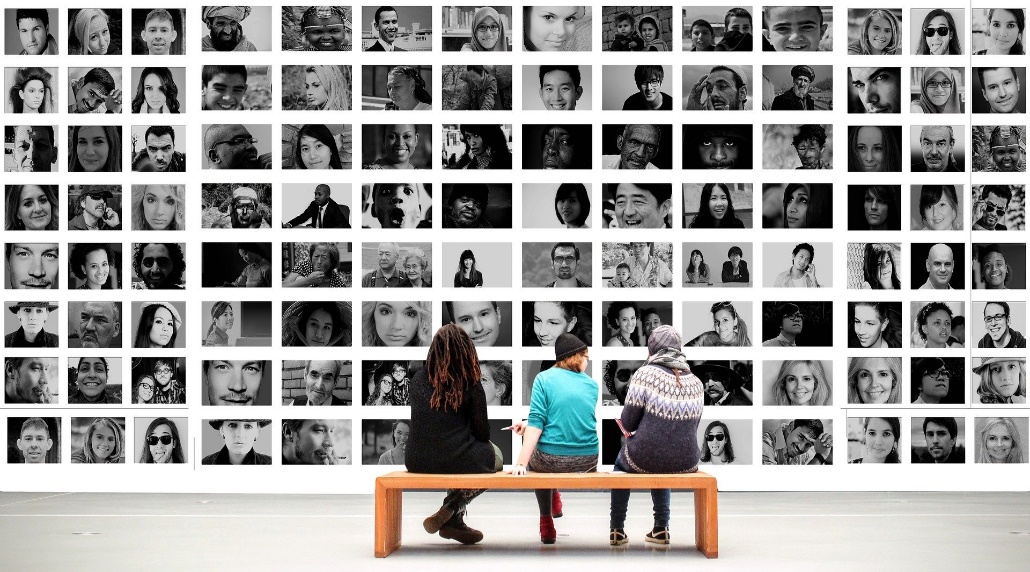 Questo esercizio è progettato per sostenere le persone AAWID nel pensare a modi alternativi per tenersi in contatto o per riconnettersi con la famiglia e gli amici. Questo esercizio consiste in una singola attività e si basa sulle attività degli esercizi 7.1 e 7.2.Nell'esercizio 7.1 - allegato 2, i partecipanti dovevano fare un collage sulla famiglia e gli amici che sono stati importanti per loro durante la vita. Dovevano anche mostrare con chi desideravano connettersi o riconnettersi. Chiedete ai partecipanti di guardare di nuovo il collage. Lasciate che contino il numero di persone con cui desiderano riconnettersi. Per ognuna di queste persone dovranno completare l'allegato 1 (pagina seguente). Se ci sono troppe persone, chiedete loro di dare la priorità e iniziare con le prime 3 persone.L'allegato 1 (pagina seguente) può essere usato per fare un piano. L'unità 10 può prepararli ad usare i social media e/o i dispositivi elettronici.UNITÀ 7 - Esercizio 3 -ANNEX 1Nome della persona con cui vuoi (ri)connetterti: …………………………………………………..Tipo di relazione che ha con questa persona: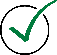 Membro della famigliaAmicoCollegaVecchio conoscenteOperatore di supporto Vecchio vicino di casaAltro: ………………………………..Quanto spesso desidera vedere questa persona?SettimanalmenteMensilmenteAnnualmenteSe la tua risposta è settimanalmente, per quanti giorni desideri avere contatti con questa persona? (colorare i giorni)Se la tua risposta è mensilmente, quante volte al mese vorresti vederlo o sentirlo? (colorare quanti giorni)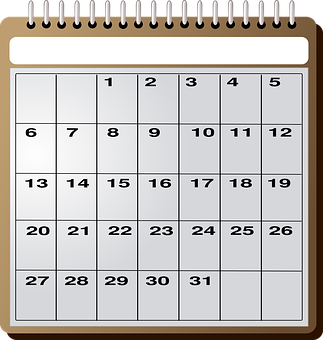 Se la tua risposta è annialmente, quante volte all'anno vorresti vederlo/la?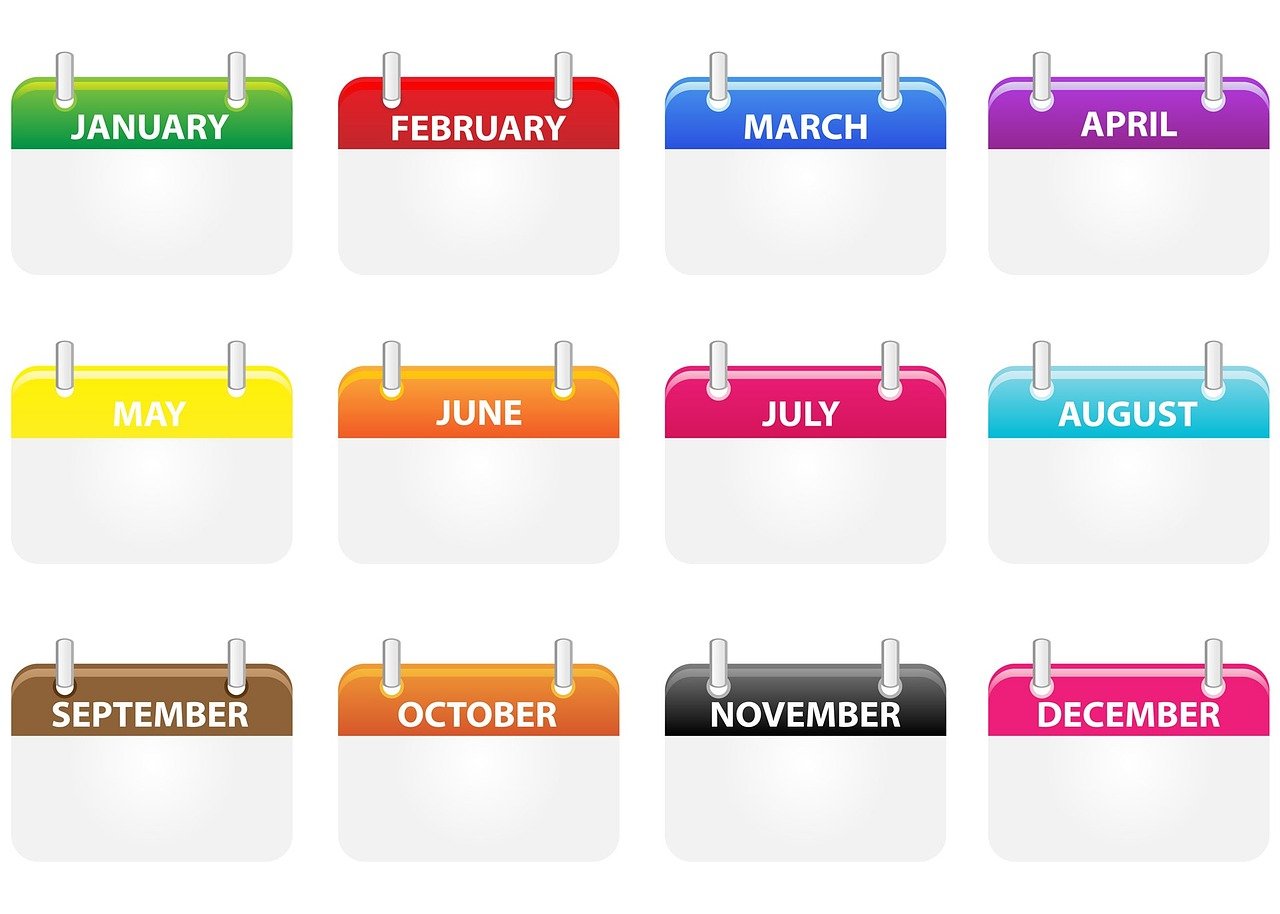 Seleziona i dispositivi che sei in grado di usare per entrare in contatto con le persone.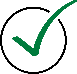 Seleziona i dispositivi che vorresti usare per entrare in contatto con questa persona.Come puoi comunicare ora? Come vorresti comunicare con questa persona?   LunedìMartedìMercoledìGiovedìVenerdìSabatoDomenicaComputer/notebook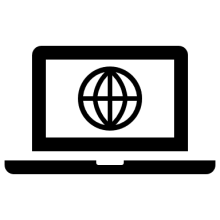 Telefono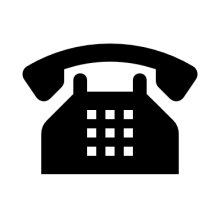 Tablet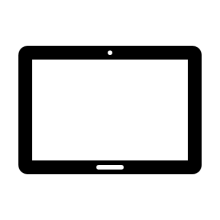 Smartphone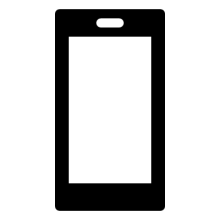 Lettere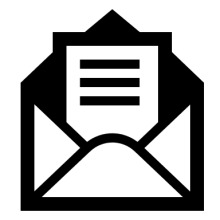 Computer/notebookTelefonoTabletSmartphoneLettereEmail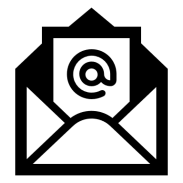 Lettere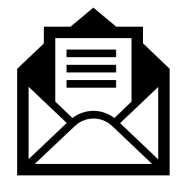 SMS/Text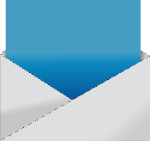 Facebook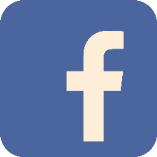 WhatsApp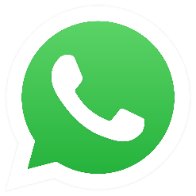 Face-time/video-chat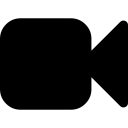 Telefono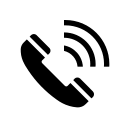 EmailLettereSMS/TextFacebookWhatsAppFace-time/video-chatTelefono